ФЕДЕРАЛЬНАЯ СЛУЖБА ГОСУДАРСТВЕННОЙ СТАТИСТИКИ30 июля 2015 года в здании Росстата прошел круглый стол на тему «Аналитический потенциал микропереписи населения 2015 года».В работе круглого стола приняли участие представители научных организаций и высшей школы: Центра демографических исследований Российской экономической школы, Центра по изучению проблем народонаселения экономического факультета МГУ им. М.В. Ломоносова, Института этнологии и антропологии  им. Н.Н. Миклухо-Маклая Российской академии наук, Института демографии Национального исследовательского университета «Высшая школа экономики», а также представители Росстата, отвечающие за подготовку и проведение микропереписи населения 2015 года.Участниками круглого стола была отмечена одна из основных целей микропереписи населения – актуализировать данные Всероссийской переписи населения 2010 года, а также получить информацию о молодых поколениях, о которых мы знаем достаточно мало, поскольку при проведении прошлой переписи они были детьми. На круглом столе была отмечена преемственность микропереписи населения 2015 года в отношении всеобщих переписей 2002 и 2010 годов и в то же время ее более широкая программа по отдельным наиболее важным блокам вопросов. Таким как владение и использование языков, гражданство, миграция, рождаемость.Впервые в программу микропереписи населения в России включены вопросы по оценке населением состояния здоровья, наличию инвалидности.Учеными была отмечена не только аналитическая ценность итогов предстоящей микропереписи населения, но и их практическое использование при разработке плана мероприятий по реализации Концепции демографической политики Российской Федерации на период до 2025 года, прогнозирования числа инвалидов и принятия мер по их социализации.Пресс-центр
Микропереписи населения – 2015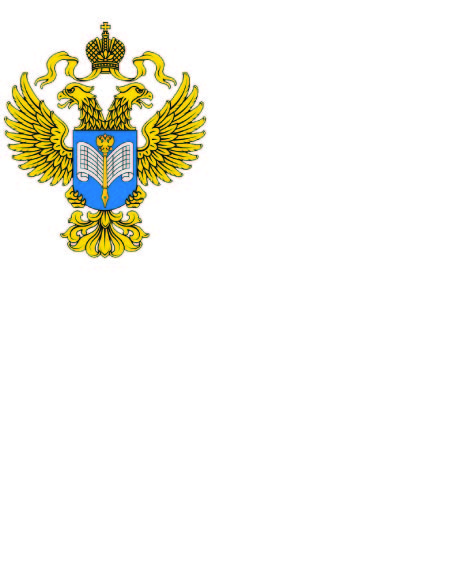 ПРЕСС-РЕЛИЗ30 июля 2015 года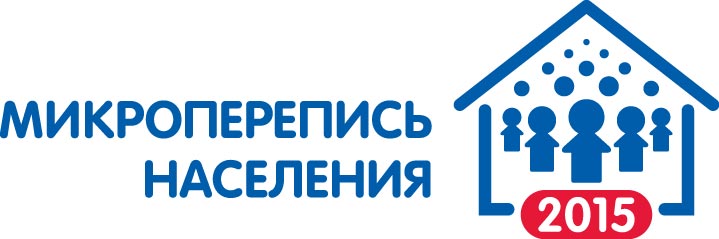 